WEBSITE NAVIGATION GUIDE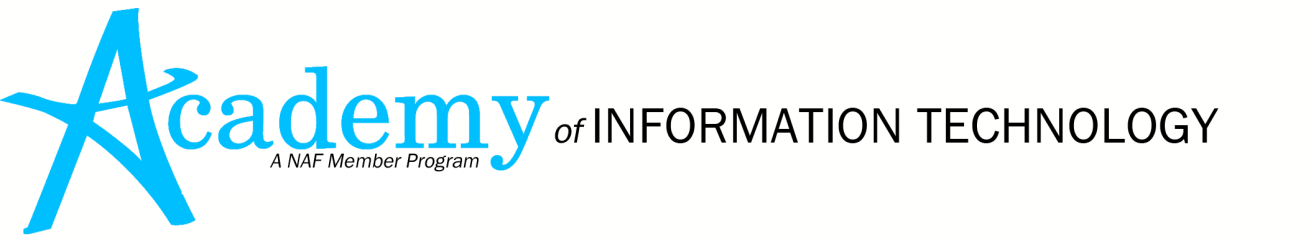 Homebrief overview of the National Academy Foundation (NAF) and general AOIT functionsAbout description of Apex High School AOIT’s mission and functionsFAQs – commonly asked questions about AOIT, answered in a simple wayAOIT in the News – all publicity concerning Apex High School’s chapter of AOITShop deals with all monetary matters (apparel, student fees, and fundraisers)Curriculum visual overview of the path of classes an AOIT student will followCourse Descriptions – Wake County and NCDPI’s written plan of each class offeredDocuments and Forms – a compilation of all necessary documents for students InternshipsInformation for Students – provides an in-depth description about the internship process in its entirety, for students in the AcademyInformation for Businesses – gives information about benefits of hiring an intern, and provides materials for the hiring and supervision processAdvisory Boardlists the names and companies of each Advisory Board member, and outlines the functions of both the Advisory Board and the Academy Support Team (AST)Calendaroutlines upcoming important dates for both students and the Advisory Board, sorted by grade levelContactgives the name, email address, subject area, and in some cases phone number, of all Apex High staff associated with AOIT, sorted by grade levelBlogformerly the Director’s Notes, this page keeps record of the announcements made by the AOIT Director, Mr. John Evans